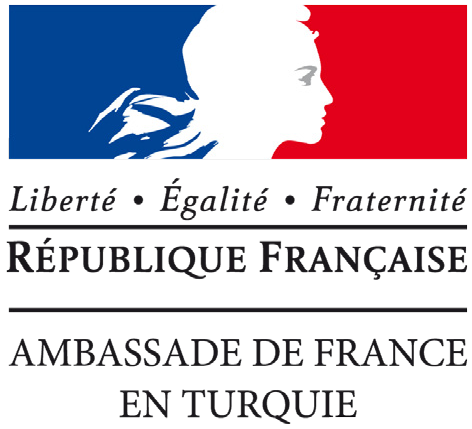 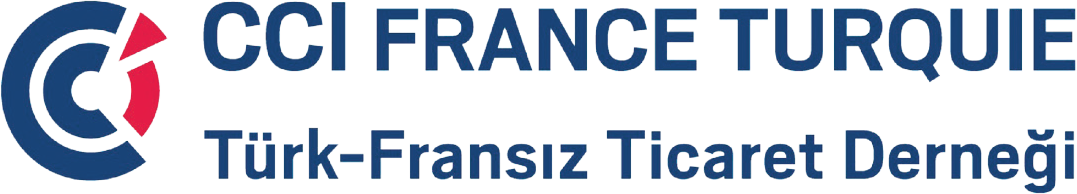 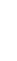 TÜRK FRANSIZ TİCARET DERNEĞİ İKTİSADİ İŞLETMESİTÜRKİYE EKONOMİ BANKASI A.Ş. (TEB) - TR840003200000000086078440Une facture vous sera remise à réception de votre paiement.Ödeme tarafımıza ulaştığında yukarıda belirttiğiniz adrese fatura iletilecektir.Sayın - M./Mme:Firma - Société:Adres - Adresse:Vergi Numarası / Vergi Dairesi – Numéro Fiscal:Tel:E-mail: